URZĄD MIASTA I GMINY GÓRA KALWARIA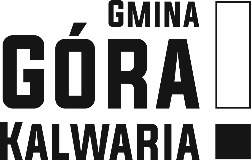 ul. 3 Maja 10, 05-530 Góra Kalwariawww.bip.gorakalwaria.plZAP.271.13.2023.ZAP							BIURO  ZAMÓWIEŃ  PUBLICZNYCHINFORMACJA O ZAMIARZE ZAWARCIA UMOWYNazwa i adres zamawiającego-Nabywca: Gmina Góra Kalwariaul. 3 Maja 1005-530 Góra KalwariaNIP 123-12-16-723Odbiorca:Urząd Miasta i Gminy Góra Kalwariaul. 3 Maja 1005-530 Góra KalwariaOkreślenie przedmiotu zamówienia i wielkości-Przedmiotem zlecenia jest świadczenie usług polegających na dwukrotnym w ciągu tygodnia odbiorze odpadów z kontenerów na śmieci, zlokalizowanych na placu targowym przy ul. Mariańskiej w miejscowości Góra Kalwaria. Szacunkowa wartość zamówienia-212 962,96 zł netto       4.    Nazwa i adres wykonawcy, któremu zamawiający zamierza udzielić zamówienia-Zakład Gospodarki Komunalnej Sp. z o.o. z siedzibą w Górze Kalwarii ul. Św. Antoniego 1 wpisany do KRS pod nr 0000255111, NIP 123-107-97-46Podstawa prawna i uzasadnienie wyboru trybu-Art. 214 ust 1 pkt.11 ustawy prawo zamówień publicznych (Dz. U. z 2022 poz. 1710 z późn. zm. ) zamówienie z wolnej ręki może być udzielone osobie prawnej jaką jest spółka gminy.Zgodnie z art. 214 ust 1 pkt.11 ustawy prawo zamówień publicznych zamówienie udzielane jest przez zamawiającego, o którym mowa w art. 4 i art. 5 ust. 1 pkt 1, osobie prawnej, jeżeli spełnione są łącznie następujące warunki:a) zamawiający sprawuje nad tą osobą prawną kontrolę, odpowiadającą kontroli sprawowanej nad własnymi jednostkami, polegającą na dominującym wpływie na cele strategiczne oraz istotne decyzje dotyczące zarządzania sprawami tej osoby prawnej; warunek ten jest również spełniony, gdy kontrolę taką sprawuje inna osoba prawna kontrolowana przez zamawiającego w taki sam sposób,b) ponad 90% działalności kontrolowanej osoby prawnej dotyczy wykonywania zadań powierzonych jej przez zamawiającego sprawującego kontrolę lub przez inną osobę prawną, nad którą ten zamawiający sprawuje kontrolę, o której mowa w lit. a,c) w kontrolowanej osobie prawnej nie ma bezpośredniego udziału kapitału prywatnego. Zakład Gospodarki Komunalnej jest spółką Gminy Góra Kalwaria.Gmina posiada 100 % udziałów w Spółce w związku z czym spełnia przesłankę określoną w art. 214 ust. 1 pkt. 11 lit. a) ustawy Pzp, polegającą na sprawowaniu kontroli nad osobą prawną, a w szczególności polegającą na dominującym wpływie na cele strategiczne oraz istotne decyzje dotyczące zarządzania sprawami osoby prawnej. Posiadanie przez Gminę Góra Kalwaria 100 % udziałów w Spółce implikuje również spełnienie przesłanki wynikającej z art. 214 ust. 1 pkt. 11 lit. c) ustawy Pzp, dotyczącej braku bezpośredniego udziału kapitału prywatnego w osobie prawnej.  Ponad 90 % działalności Spółki dotyczy wykonania zadań powierzonych jej przez Zamawiającego, a tym samym spełnia przesłankę wynikającą z art. 214 ust. 1 pkt. 11 lit b) ustawy Pzp.Planowany termin udzielenia zamówienia (podpisania umowy)- 30.06.2023 r. 7.    Czas trwania umowy- 01.07.2023 lub podpisania umowy -30.06.20248.    Ogłoszenie o zamiarze zawarcia umowy zostało umieszczone bądź opublikowane.Zastępca  Burmistrza 					          		                 Miasta i Gminy Góra Kalwaria                                                          		        		              /-/ Mateusz Baj